Curriculum Committee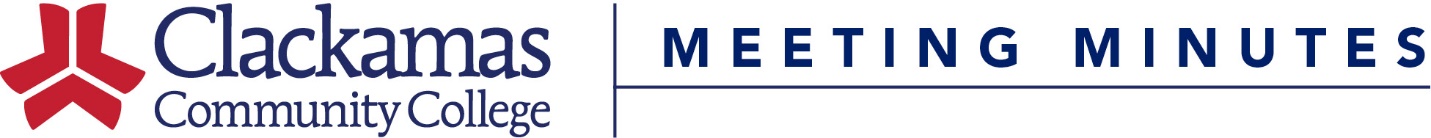 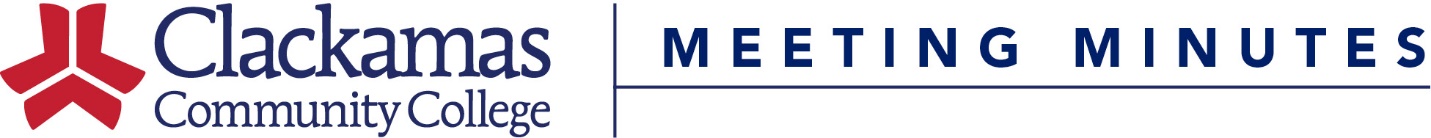 May 20, 2016Meeting AgendaPresent:  ASG (Aubrey Rine), Hillary Abbott, Dustin Bare, Nora Brodnicki, Armetta Burney, Rick Carino, Elizabeth Carney, Amanda Coffey, Megan Feagles (Recorder), Sharron Furno, Sue Goff, Dawn Hendricks, Kerrie Hughes (Chair), Eric Lee, Kara Leonard, Mike Mattson, Patricia McFarland, Tracy Nelson, Lisa Reynolds, Terrie Sanne, Charles Siegfried, Casey Sims, Sarah Steidl, Dru Urbassik, Andrea Vergun, Helen Wand, Jim Wentworth-Plato (Alternate Chair)Guests:   Jen Miller, Michael MoisoAbsent:   George Burgess, Bev Forney, Jason Kovac, Laura Lundborg, David Plotkin, Tara SpreheWelcome & IntroductionsApproval of MinutesApproval of the October 21, 2022 minutesMotion to approve, approvedConsent AgendaCourse Number ChangesCourse Title ChangeReviewed Outlines for ApprovalMotion to approve, approvedCourse and Program ApprovalsMusic Hours/Instructional Method ChangesLars Campbell was not present to speak to these changes.MUP-104, MUP-204Both courses changing from 22 LE/LA to 11 LECT. No change to creditsThese changes are being made to align with the current practice in teachingThere was discussion on the definitions of lecture vs lab. Tabled until next time so that Lars can explain the reason for the change in modality. NO VOTE. NOT APPROVEDAS, Computer Science, PSU AmendmentJen Miller presentedReplacing an Arts & Letters or Social Science elective with a Race, Ethnicity, and Systemic Oppression electiveRemoving CS-202, which needs to be inactivated.There was discussion on which courses could be considered Race, Ethnicity, and Systemic Oppression electives. PSU has reached out to Advising to facilitate a conversation about this. If more courses are added the program can be amended again.Graduation Services would like a list of performance-based courses so they can be excluded from the requirements.Was FYE considered as part of this degree? Is there a reason why it wasn’t included?Yes, it was considered. The degree is quite full of required courses already. Ultimately it wasn’t included because it doesn’t transfer and this is a transfer degree. Total credits change from 100-102 to 97-98Motion to approve, approvedHuman Resource Management CC AmendmentMichael Moiso presentedRemoving BA-123, adding BA-205. The Project Management curriculum is changing. They will be changing BA-123 so it will no longer be offered starting next year. Was FYE considered as part of this degree? Is there a reason why it wasn’t included?Yes, it was considered. The Business Department has had discussions about adding the course, but they are not ready to move forward with changing their programs yet.Total credits change from 45-47 to 46-48Motion to approve, approvedArt ChangesNora Brodnicki presentedNew Course: ART-241This course is part of an Innovation Grant (special topic is Vanport). This course will run in tandem with ART-121 Digital Tools.Motion to approve, approvedCredits/Hours Changes: ART-161, 162, 261All courses changing from 3 credits, 33 LE/LA to 4 credits, 33 LECT and 33 LABAlignment with 4-year and other community colleges with similar coursesMotion to approve, approvedOld BusinessCommunication Related InstructionAmanda Coffey, Dustin Bare, and Sarah Steidl presentedSarah looked at all the Oregon Community College catalogs to see if they offered a course similar to WR-101Departments are encouraged to reach out to Amanda to discuss which course might be best for their programs.New BusinessClosing CommentsCourseLeaf: Currently working to schedule a training session. Tentatively for November 18th -Meeting Adjourned-Next Meeting: November 18, 2022 (8-9:30am)